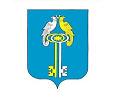 О назначении выборов депутатов Собрания депутатов Чичканского сельского поселения  Комсомоль-ского района Чувашской  Республики        В соответствии с пунктом 7 статьи 10 Федерального закона «Об основных гарантиях избирательных прав и права на участие в референдуме граждан Российской Федерации», пунктом 1 статьи 5 Закона Чувашской Республики «О выборах  в органы местного самоуправления в Чувашской Республике», пунктом 6 статьи 12 Устава Чичканского сельского поселения Комсомольского района Чувашской Республики Собрание                                                                                       депутатов  Чичканского сельского поселения  Комсомольского  района  Чувашской  Республики  р е ш и л о :        Назначить выборы депутатов Собрания депутатов Чичканского сельского поселения  Комсомольского района Чувашской Республики  на 13 сентября 2020 года.Глава   сельского поселения                                                         Лукиянов Ю.Г.                                            ЧĂВАШ  РЕСПУБЛИКИКОМСОМОЛЬСКИ РАЙОНĚЧĔЧКЕНЯЛ  ПОСЕЛЕНИНДЕПУТАЧĚСЕНПУХĂВĚЙЫШĂНУ     июнĕн «23»-мěшĕ 2020 ç.№1/110                Аслă Чурачăк ялĕЧУВАШСКАЯ РЕСПУБЛИКАКОМСОМОЛЬСКИЙ РАЙОНСОБРАНИЕ ДЕПУТАТОВЧИЧКАНСКОГОСЕЛЬСКОГО ПОСЕЛЕНИЯРЕШЕНИЕ «23»_июня 2020 г. №1/110 село Чурачики